TitleMidwivesPremiereWorld Cinema Documentary Competition @ Sundance 2022Runtime91:26 minsProduction CompaniesEYESTEELFILM, AMA FILM, Snow FilmsCountries of ProductionMyanmar, Canada, GermanyLoglineTwo midwives, one Buddhist and one Muslim, defy strict ethnic divisions to work side by side in a makeshift clinic in western Myanmar, providing medical services to the Rohingya of Rakhine State. Over five years we witness their struggles, hopes and dreams amidst an environment of ever-increasing chaos and violence.SynopsisHla and Nyo Nyo live in a country torn by conflict. Hla is a Buddhist and the owner of a makeshift medical clinic in western Myanmar, where the Rohingya (a Muslim minority community) are persecuted and denied basic rights. Nyo Nyo is a Muslim and an apprentice midwife who acts as an assistant and translator at the clinic. Her family has lived in the area for generations, yet they are still considered intruders. Encouraged and challenged by Hla, who risks her own safety daily by helping Muslim patients, Nyo Nyo is determined to become a steady health care provider for her community. Snow Hnin Ei Hlaing’s remarkable feature debut was filmed over five turbulent years in a country that has long been exoticized and misunderstood. The filmmaker’s gentle, impartial gaze grants unique access to these courageous women who unite to bring forth life. Filled with love, empathy, and hope, Midwives offers a rare insight into the complex reality of Myanmar and its people. Ania TrzebiatowskaBiosDirector/Producer/EditorSnow Hnin Ei HlaingSnow has worked as a freelance filmmaker in Myanmar since 2006, acting as director, producer, editor and sound recordist after attending film Schools in both Myanmar and Germany. Her short, BURMESE BUTTERFLY played festivals in over 20 countries, and PERIOD@PERIOD won for best short at the Wathan Film Festival. MIDWIVES is her feature documentary debut.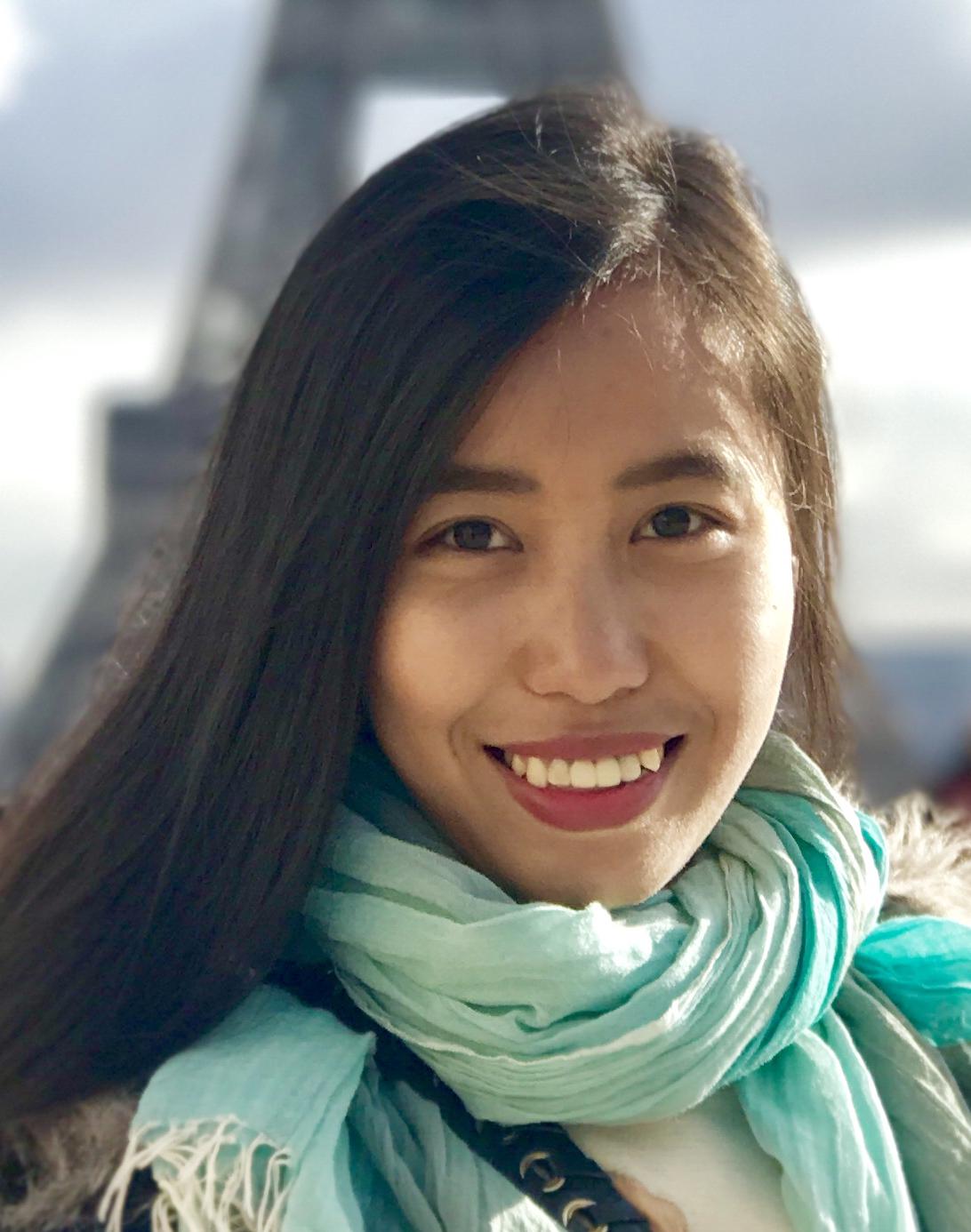 ProducerUlla LehmannProducer Ulla Lehmann was born in Berlin and has lived in Germany and France. Together with film director Andrea Roggon, she founded AMA FILM. The company focuses on the development and production of creative documentaries and films of artistic and social relevance, e.g. MÜLHEIM TEXAS by Andrea Roggon (Max Ophüls Preis, Crossing Europe), THE INNER LIGHT by Stefan Sick (Berlinale, Shanghai IFF), WOOD AND WATER by Jonas Bak (Berlinale, New Directors/New Films N.Y.) and MIDWIVES by Snow Hnin Ei Hlaing (Sundance Film Festival). AMA FILM also acted as distributor and released THE INNER LIGHT to over 70 German cinemas.Producer/EditorMila Aung-ThwinMila Aung-Thwin is co-founder of the Montreal documentary production companyEyeSteelFilm. He has produced more than 40 feature documentaries including Last Train Home (winner of 2 Emmy Awards); Up the Yangtze (Independent Spirit Award Nominee; Golden Horse Award winner); Rip: A Remix Manifesto (Webby Award Honoree; IDFA audience choice prize winner); and I Am the Blues (Canadian Screen Award winner). He is the executive producer and editor of Softie (Sundance World Cinema Documentary Special Jury Award winner for Editing). He directed, produced, and edited Let There Be Light (Big Sky Film Fest’s Artistic Vision award winner) about mankind’s epic quest for fusion energy.  He has worked with broadcasters around the world, including National Geographic, BBC, ZDF/ARTE, NHK Japan, PBS, etc.  He served for five years as President of RIDM, Montreal's international documentary festival and has served on the juries of the Sundance Film Festival, the International Emmy Awards, and the New Zealand Screen Awards. He frequently mentors and gives documentary storytelling seminars to upcoming filmmakers - recent workshops include Guangzhou, China; Ouagadougou, Burkina Faso; and Yangon, Myanmar.ProducerBob MooreBob Moore is Co-President and Creative Producer at EyeSteelFilm in Montreal where he has produced over 40 feature documentaries since 2008. Together with his talented partners and collaborators, he has been the recipient of over 100 international awards, including Emmys, Cinema Eyes, Golden Horses, Owls, Phoenixes, and a variety of other celebratory animal-themed prizes. He’s been the subject of a Producer’s Spotlight at the Cannes Marché du Film, is currently an advisor and mentor working with the Sundance Film Festival, IDFA, DMZ Docs South Korea, QUMRA, Tokyo Docs, Dhaka DocLab Bangladesh, Hot Docs, and RIDM.Still 1 - 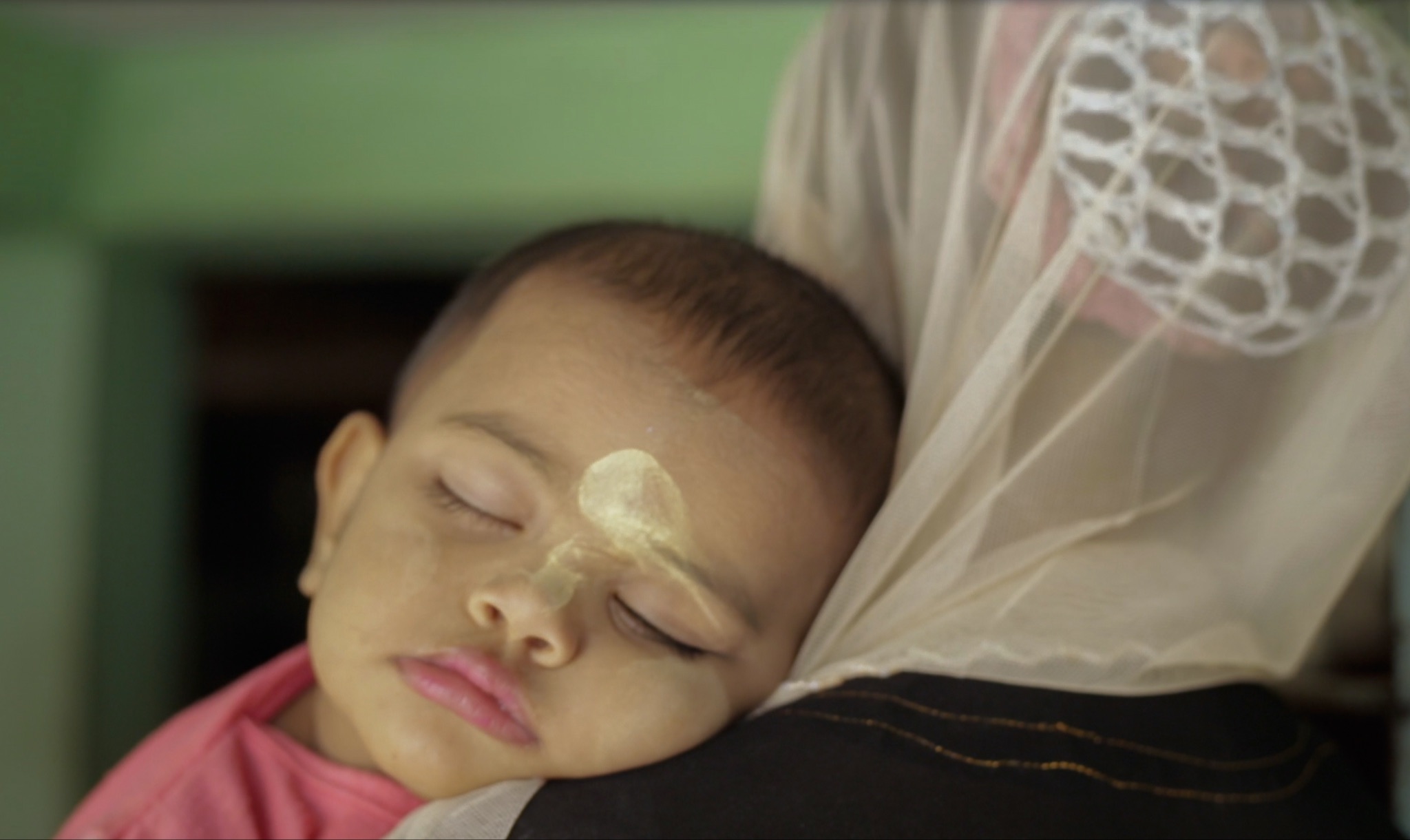 Still 2 -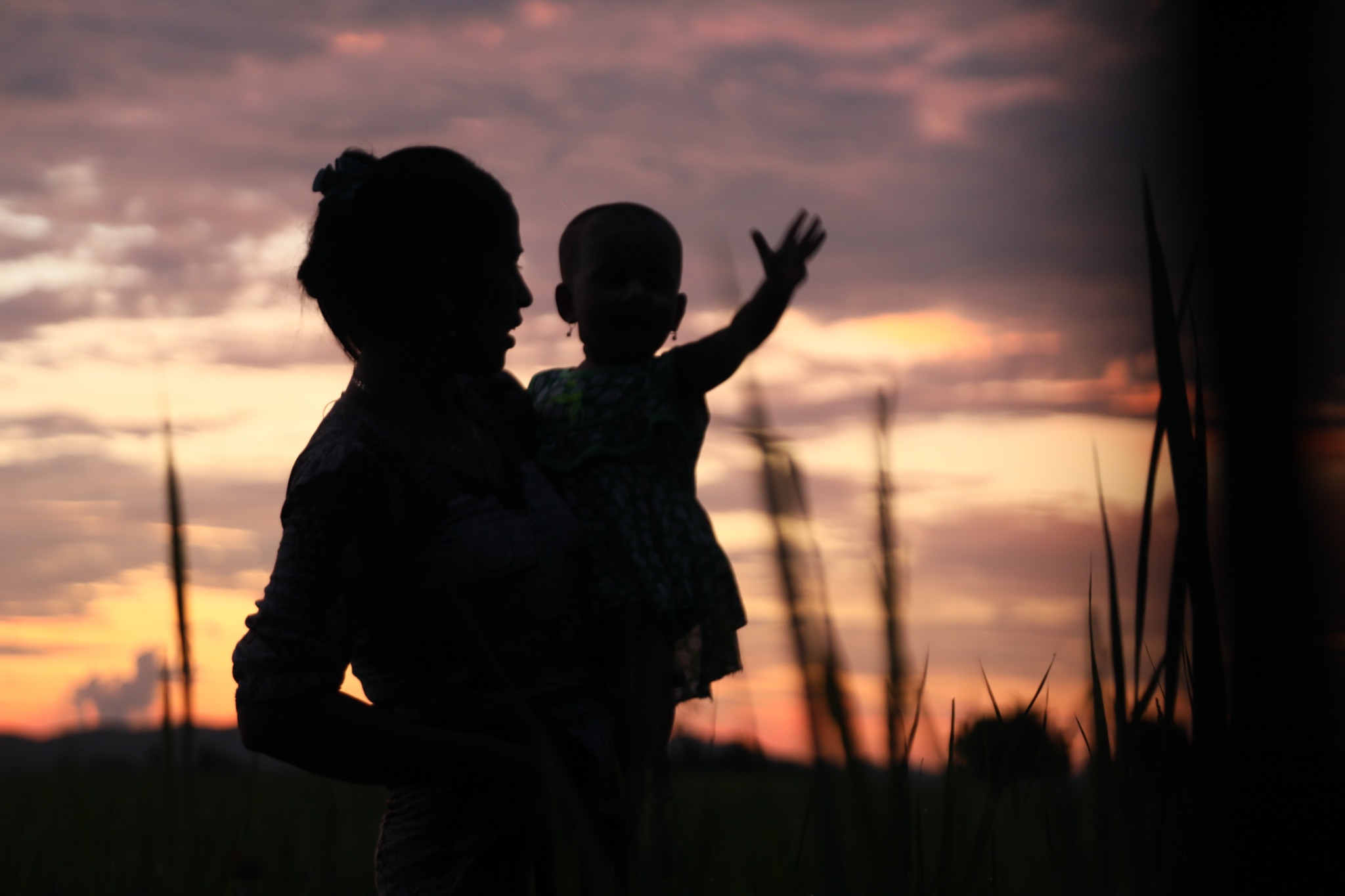 Director’s Statement…Poster…Social MediaInstagram: @midwives.filmTwitter: @eyesteelfilm  Hashtag: #midwivesfilmFacebook:  CreditsA co-production of American Documentary | POV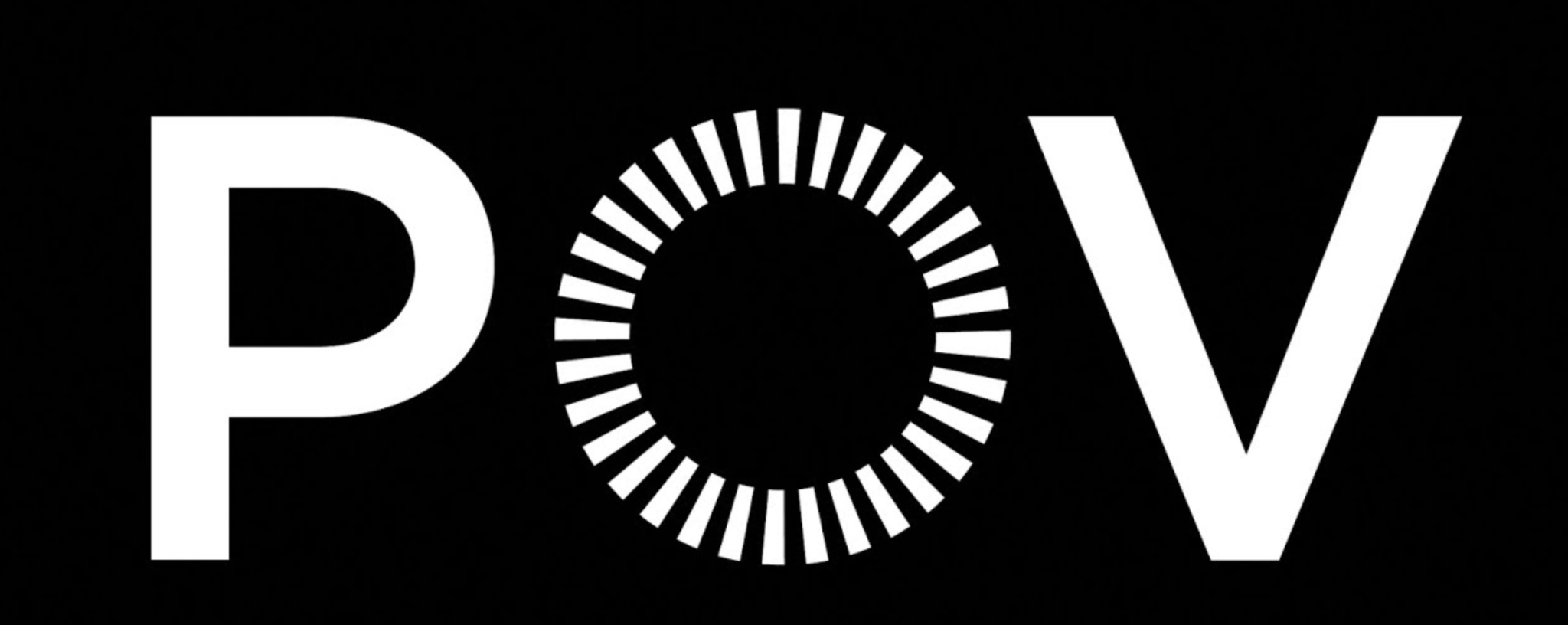 Supported by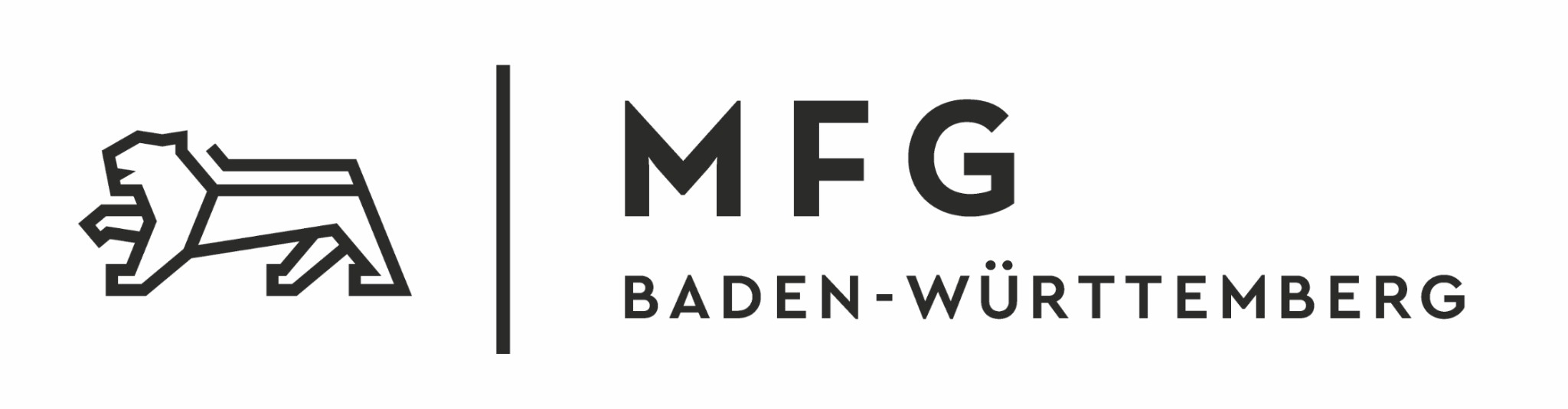 In Association with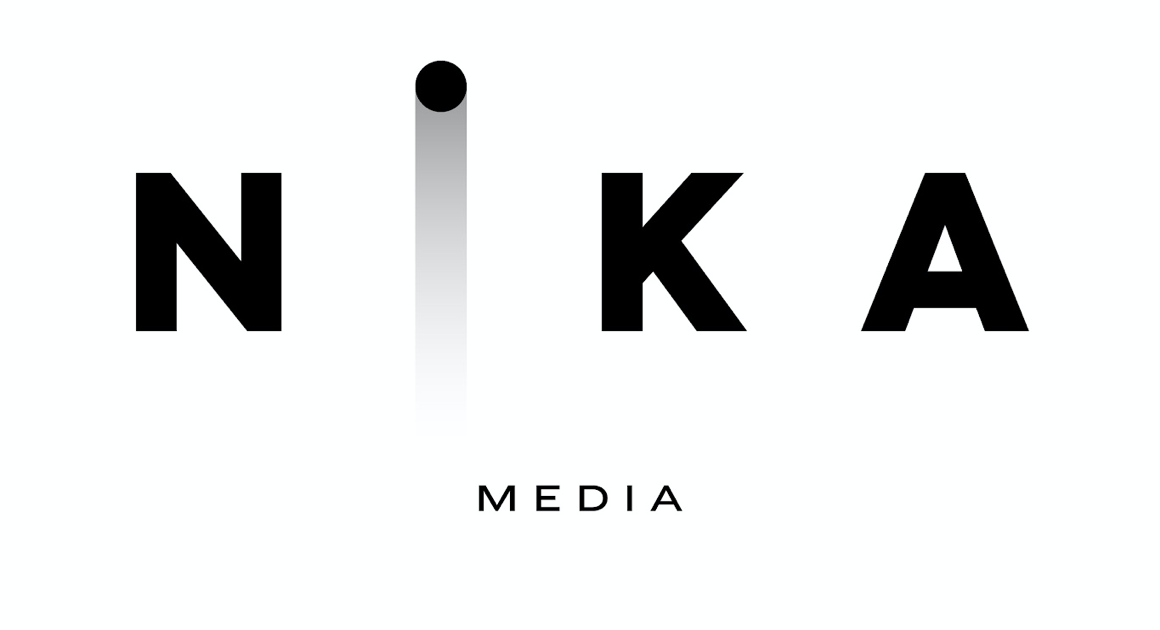 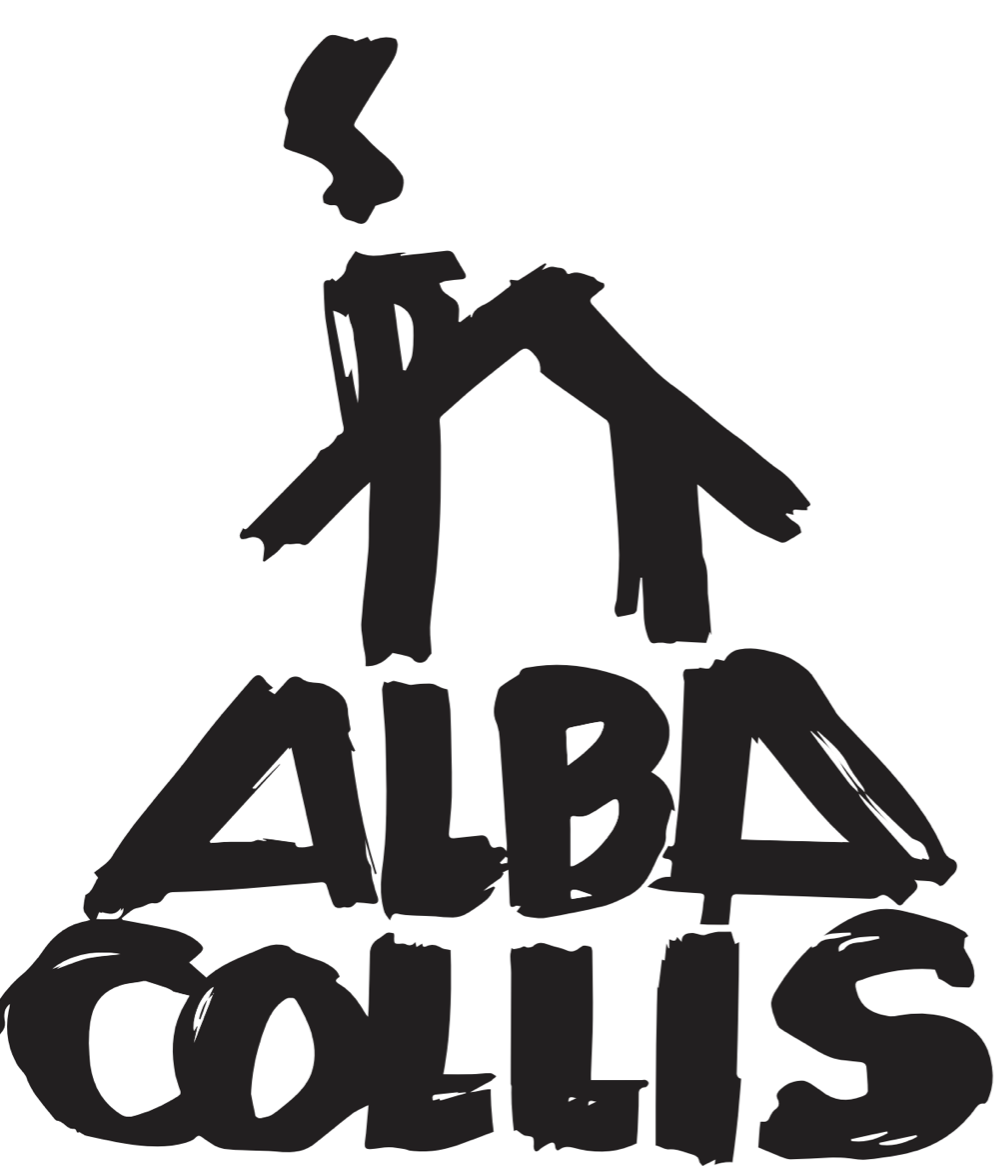 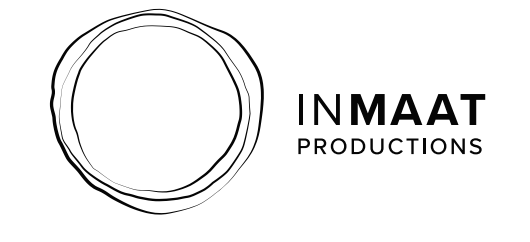 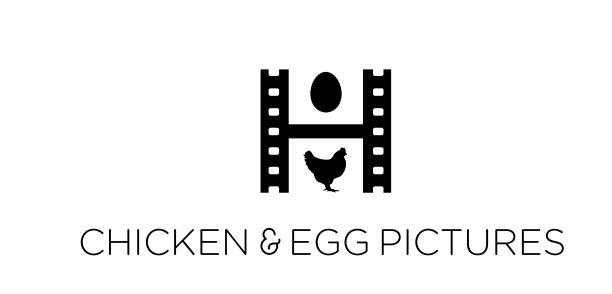 Additional cinematography Thae Zar Chi KhaingSnow Hnin Ei Hlaing Location sound recording Snow Hnin Ei Hlaing Post Production Supervisor Samantha Neboschizkij ColoristHamed (Ed) AlealiAssistant EditorSamantha Neboschizkij Additional EditingOmar MajeedSound StudioSONO2Supervising Sound EditorAndreas MühlschlegelSound Design / Dialogue EditorAndreas MühlschlegelRe-recording MixerMarc FragsteinFoley ArtistLuis SchöffendFoley RecordistMarc FragsteinFoley EditorConstantin KieferMyanmar Archival SoundIvan HorákDigital LabBEWEGTE BILDERLab SupervisorCarsten SchuffertMastering & PlayoutsMareike EggebrechtHarald SchäferLea WinterTitle DesignRoland MatusekTranscriptionJa Roi Aung Lashi Mi Mi Kyaw LwinKyaw ZaAye Mon Mon ZinEnglish TranslationLynn HtooEh Doh PoeNang Mhwe Ngin SengKyaw ZaRohingya TranslationPu SuePost Production AssistantLynn HtooSubtitle SpottingRachel MathewsBusiness AffairsVanessa Di GregorioArchival Rights SupervisorNutan KhannaMusic Rights SupervisorJoss DumasLine Producer - GermanyUlla LehmannHead of Distribution - EyeSteelFilmCamille JacquesPublicityDavid Magdael & Associates, Inc.David MagdaelVince JohnsonWill ZangTommy TangPosterSkylar Aung-ThwinAccountingKristov BrändliRobert HingleyLegalMatthew Aronson, AdesskyStephen Darren Holmgren, EsqChristof Elßner, HärtingRemy Khouzam, Lussier & KhouzamInsurance Provided byGlobalex / Front RowArchival footage courtesy of AnonymousAl JazeeraThe Arakan Times Rohingya NewsAssociated PressChannel News AsiaThe Daily MailMizzima TVRadio Free Asia BurmeseUN Audiovisual LibraryMusiciansJohn Corban: ViolaJean-Christophe Lizotte: CelloThaung Htike Ko : Pat Waing, GongsJohannes Malfatti: Piano, BalalaïkaOlivier Alary: Guitar, UkuleleMusic Courtesy of"Pundela"Traditional / Thierry RobinPerformed by Titi Robin© Peer Music FranceCourtesy of Naïve RecordsCourtesy of Peermusic (Germany) GmbH, Hamburg“Ta Toe Chay Pyaw Mal Ta Tain Chay Ner Htaung”Performed by Su Myat HtetLyrics by Gi Ta Sar So Thakhin Tun   “Yin Twin May”Performed by Hlwan MoeLyrics by Naing MyanmarInternational Sales Agent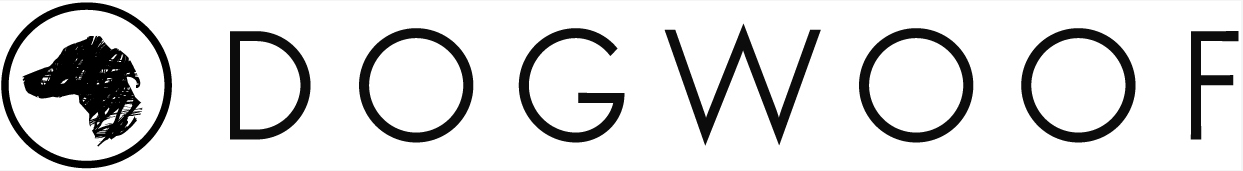 FounderAndy WhittakerCEOAnna GodasHead of Distribution & AcquisitionsOli HarbottleHead of SalesAna VicenteFestivals ManagerLuke BrawleySales ManagerCleo VegerSpecial ThanksHla & Nyo Nyo’s family membersSnow’s family membersCivilians who shot witness videosToke Toke Driver, Ko ChitThe filmmakers would like to thankIsona Admetlla FontMaureen Aung-ThwinNatali BarreyRegina BärtschiSimone BaumannLorraine BellKhalil BenkiraneCarl BergengruenJacques BidouRoslyn Bern/Leacross FoundationBettina BlümnerEmma DavieIva DimitrovaBirgit EichmannNina FialkowHeidi Fleisher Alvaro GarciaRobert GehringPeter GoringJenny GuillarmainAmelia HapsariJudith HelfandNikki HeymanVicki and Bruce HeymanLynn HtooSoe Arkar HtunSeokpil KangSusie KololianDorota Lech Stephen MaierDorothee MartinRachel MathewsNilotpal MajumdarLindsey MerrisonLucila MoctezumaTobias MüllerTin Win Naing Brigid O’SheaKen PelletierTan Pin PinTuula Mehtonen PrajnadipaRally PhilanthropyIsabel RichterVan RoykoMelanie SandfordUlrike Schaz Caspar SchleicherUlrike SchmidtLisa SchulzBernhard SimekTereza SimikovaSam SokoRasmus SteenRichard SugarmanNicole TsienSein Lyan TunSoe Kyaw Htin Tun Henrik UnderbjergElizabeth Radshaw Gabriele ReuterJose RodriguezSteffen RüttingerKim Van Der ZonJohn WebsterRebecca WestBernd WolpertHeidi Tao Yang   Anna Katharina Mohr (Embassy of the Federal Republic of Germany in Thailand)  Maren Niemeyer (Goethe-Institut Thailand)  Frank Thierfelder (Embassy of the Federal Republic of Germany in Myanmar)Martin Wälde (Goethe-Institut Myanmar)   A Grant For This Film Was Generously Provided by the Sundance Institute Documentary Film Program with support from Just Films/Ford Foundation 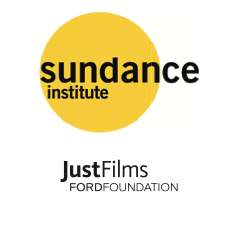 Supported by 				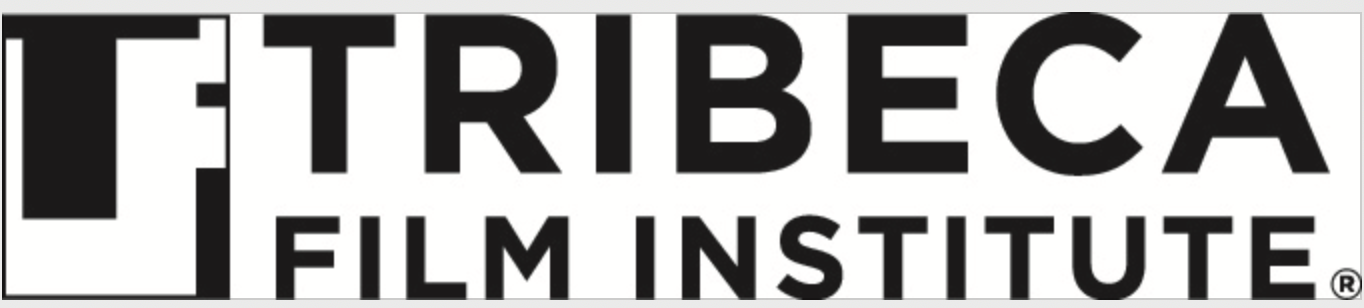 Produced with the assistance of 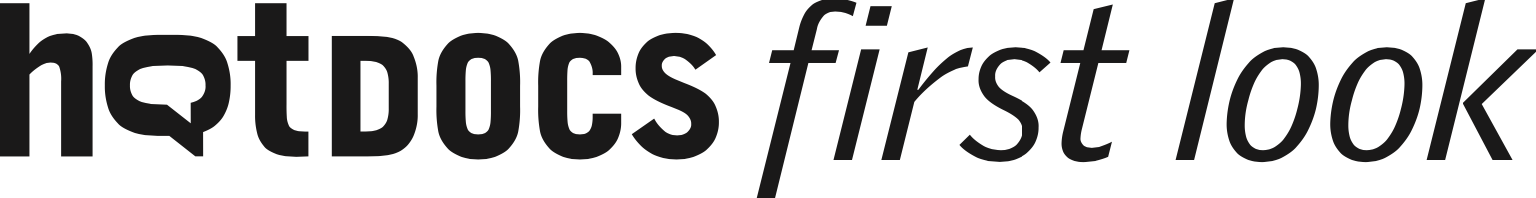 the Hot Docs first look Pitch Fund Docs Port Incheon Award 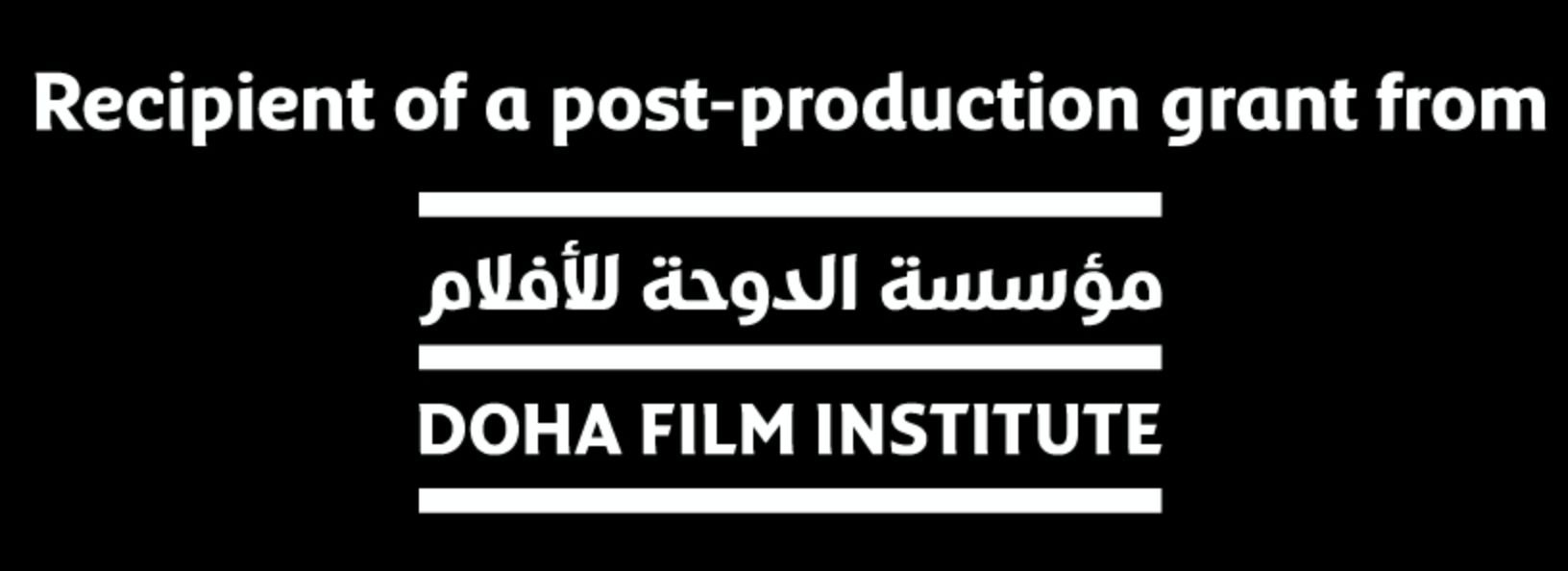 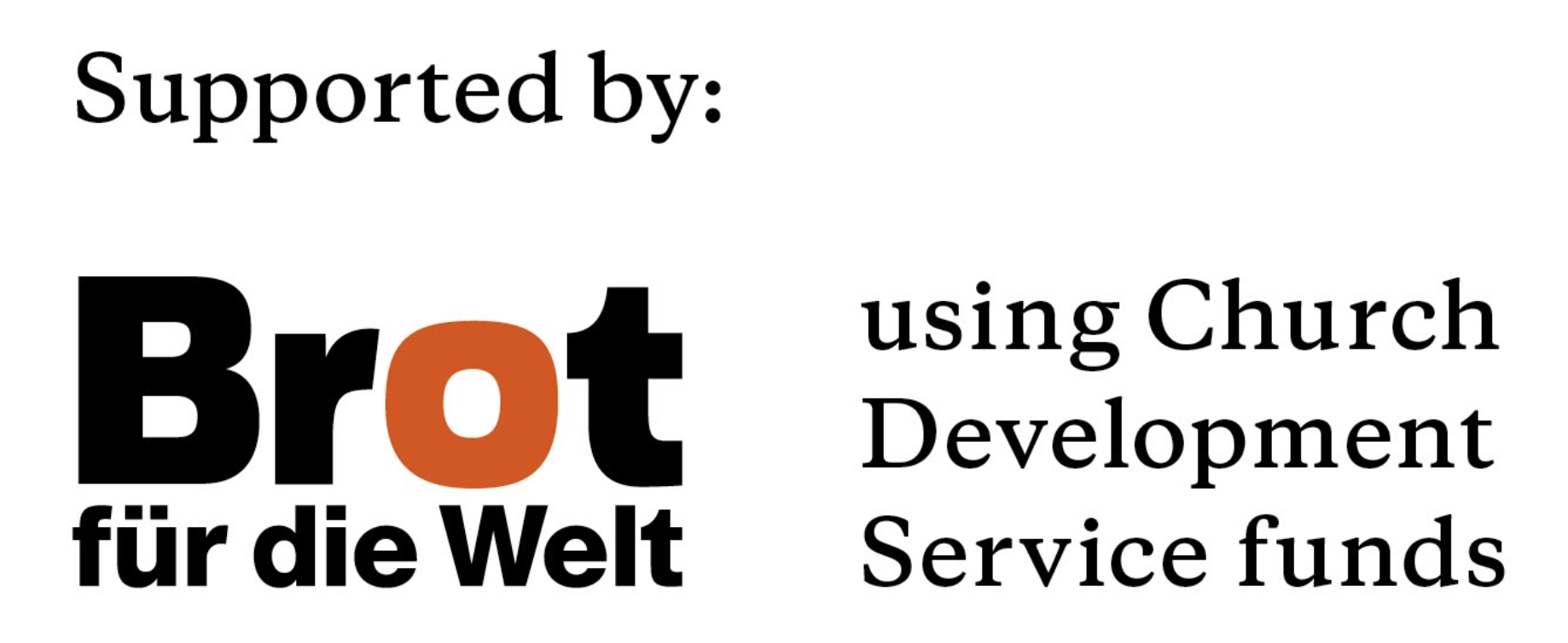 Produced with the assistance of 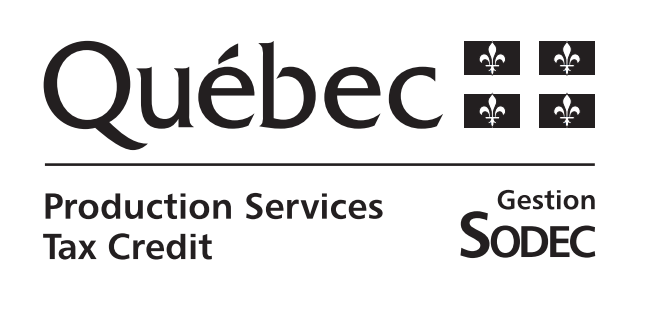 The Great Chicago PitchThis project was completed with the support of 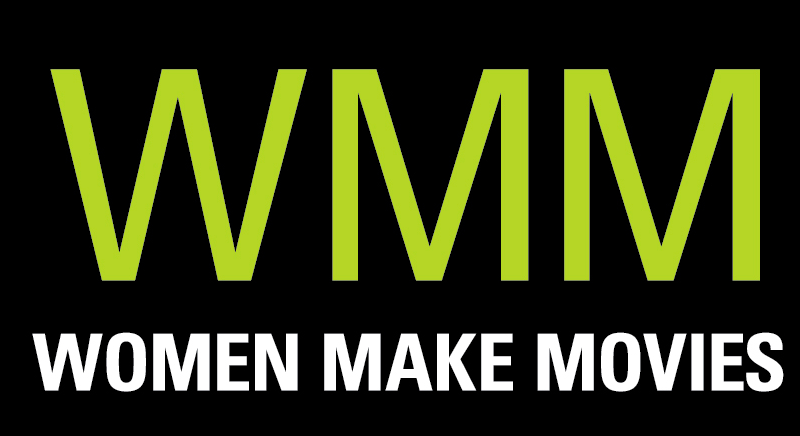 the Women Make Movies Production Assistance Program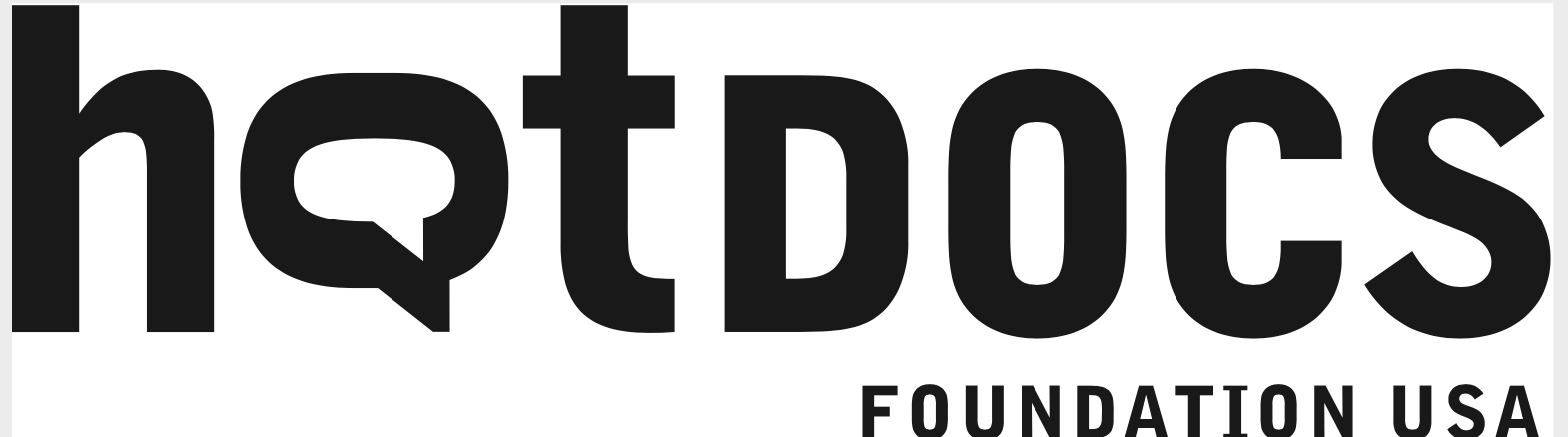 Hot Docs Foundation (USA), Inc.This project was pitched at:CMP Great Chicago PitchDhaka Doc LabDocs By The SeaDok Leipzig Co-Pro-MarketDocs Port IncheonHot Docs Forum & Dealmaker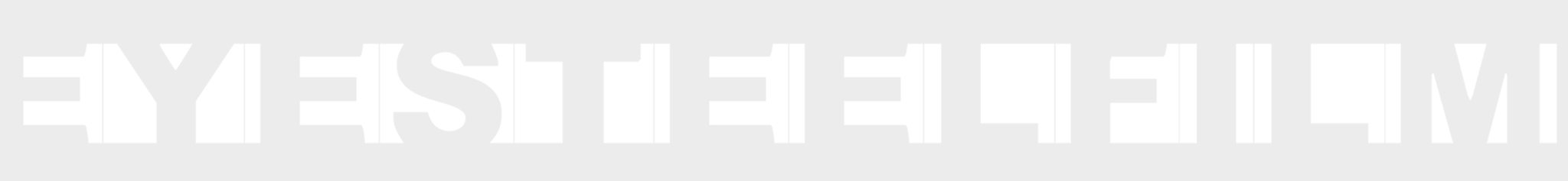 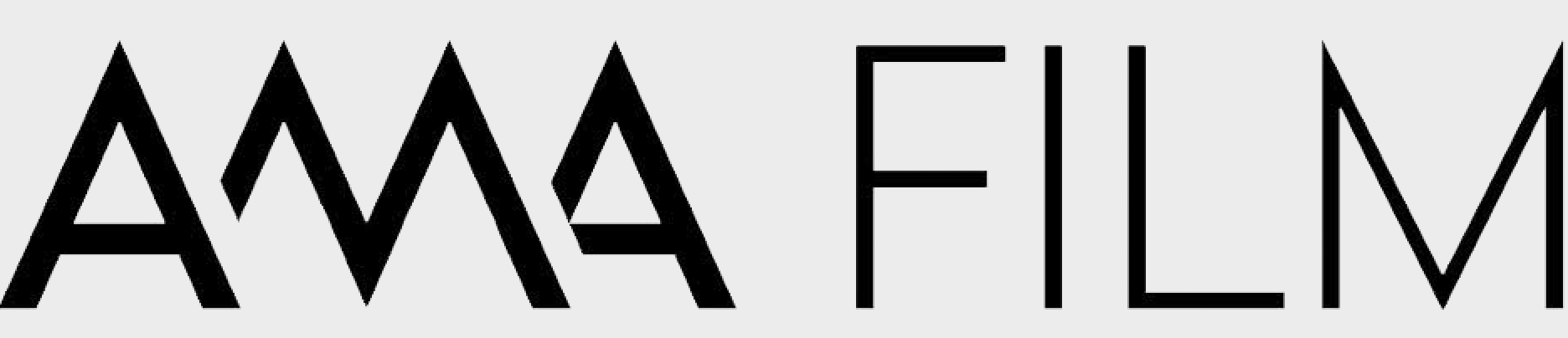 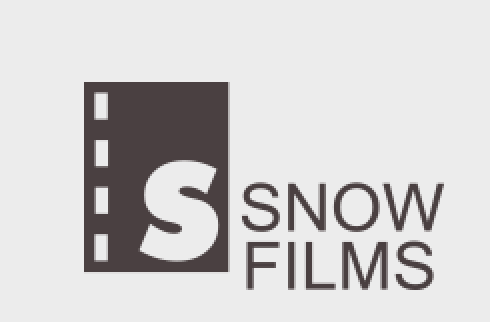 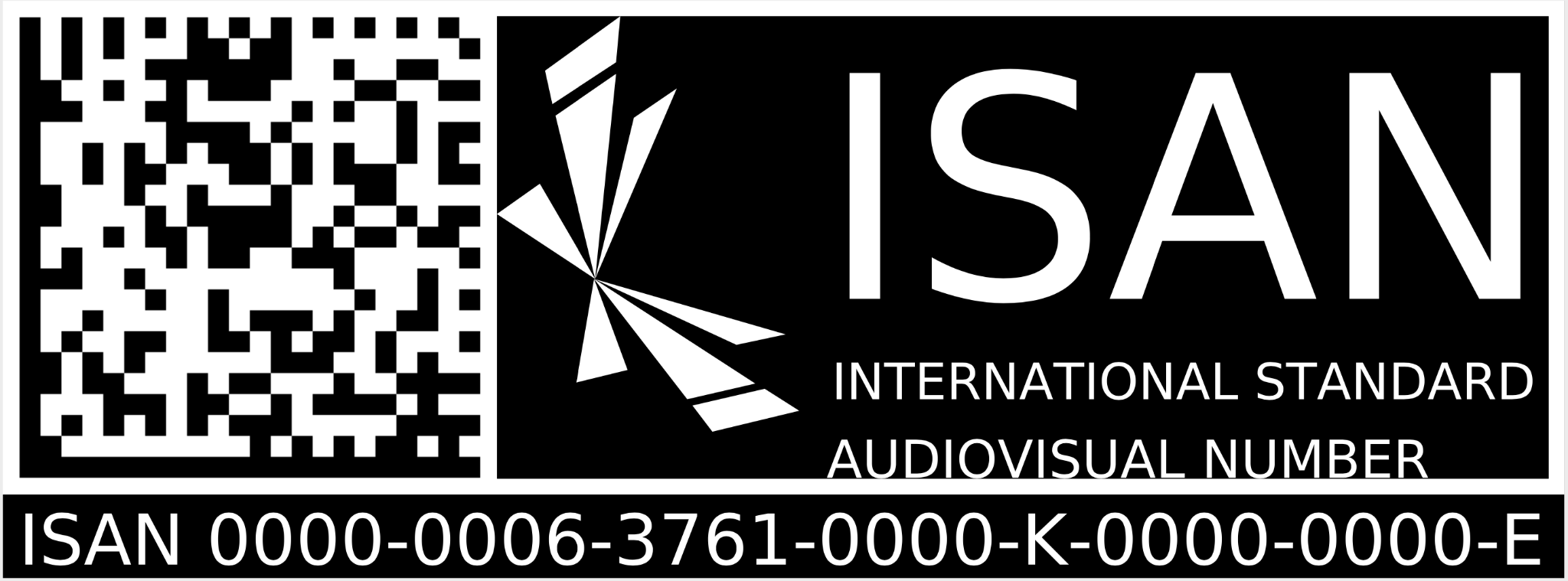 EyeSteelFilm Classics Inc, AMA FILM GmbH, and Snow FilmsCopyright 2022FeaturingHla Nyo Nyo  Kyaw KyawKyaw Tin  BiBiProducersBob MooreUlla LehmannMila Aung-ThwinSnow Hnin Ei HlaingExecutive ProducersKen PelletierShizuka AsakawaExecutive ProducersDaniel CrossAndrea RoggonExecutive ProducersErika DildayJustine NaganChris WhiteExecutive ProducerVijay VaidyanathanExecutive ProducerInmaat ProductionsCinematographer Soe Kyaw Htin Tun EditorsMila Aung-ThwinRyan MullinsSnow Hnin Ei HlaingOriginal Music Olivier AlaryJohannes MalfattiLine ProducerValerie ShamashCo-ProducerKatie McKay